ΣΥΜΒΑΣΗ ΣΥΝΔΕΣΗΣ ΜΕ ΤΟ ΔΙΚΤΥΟ ΔΙΑΝΟΜΗΣ ΦΥΣΙΚΟΥ ΑΕΡΙΟΥΣήμερα, την ……………………….. μεταξύ της εταιρίας με την επωνυμία «Hellenic Natural Gas Distribution Εταιρεία Διανομής Ελληνικού Φυσικού Αερίου Μονοπρόσωπη ΑΕ» και τον διακριτικό τίτλο «HENGAS ΑΕ» (εφεξής καλούμενης «Διαχειριστής») και του/της …………………… (εφεξής καλούμενος «Αντισυμβαλλόμενος»), αφού ελήφθησαν υπόψη οι διατάξεις του Ν. 4001/2011 (Α’ 179), και του Κώδικα Διαχείρισης Δικτύου Διανομής (Β’ 3726/2021), όπως εκάστοτε ισχύουν, συμφωνήθηκαν και έγιναν αμοιβαία αποδεκτά τα εξής:Αντικείμενο της παρούσας Σύμβασης Σύνδεσης Φυσικού Αερίου (εφεξής η «Σύμβαση Σύνδεσης»)  είναι:α) Η εκτέλεση των απαιτούμενων έργων (στο εξής το «Έργο») από το Διαχειριστή με την ιδιότητα του Διαχειριστή του Δικτύου Διανομής ……………., προκειμένου να συνδεθούν οι εγκαταστάσεις του Αντισυμβαλλόμενου με το Δίκτυο Διανομής στο Σημείο Παράδοσης, σύμφωνα με τους όρους της παρούσας και το Έντυπο Σύνδεσης Ακινήτου,  το οποίο αποτελεί ενιαίο όλο με αυτή και αναπόσπαστο τμήμα της.β) Ο καθορισμός των δικαιωμάτων και υποχρεώσεων των συμβαλλομένων μερών στην περίοδο κατά τη διάρκεια της κατασκευής και μετά τη σύνδεση και την έναρξη τροφοδοσίας, αναφορικά με θέματα πρόσβασης στην Εξωτερική και Εσωτερική Εγκατάσταση του Αντισυμβαλλομένου, τη συντήρηση, φύλαξη, τους ελέγχους, την τήρηση των κανόνων ασφαλείας και λειτουργίας των εγκαταστάσεων, καθώς και θέματα ενημέρωσης των συμβαλλομένων.Άρθρο 2 ΟρισμοίΟι ορισμοί που χρησιμοποιούνται στη Σύμβαση Σύνδεσης είναι αυτοί που αποδίδονται στο Ν. 4001/2011 (Α’ 179), στον Κώδικα Διαχείρισης Δικτύου Διανομής Φυσικού Αερίου (Β’ 3726/2021) (εφεξής ο «Κώδικας Διαχείρισης Δικτύου Διανομής»), στον Κανονισμό Τιμολόγησης Βασικής Δραστηριότητας Διανομής Φυσικού Αερίου (Β’ 3358/2022) (εφεξής ο «Κανονισμός Τιμολόγησης») και στον Κανονισμό Μετρήσεων Δικτύων Διανομής Φυσικού Αερίου (Β’ 2794/2021) (εφεξής ο «Κανονισμός Μετρήσεων»), όπως εκάστοτε ισχύουν.Άρθρο 3  Εκτέλεση Έργων Σύνδεσης - ΣύνδεσηΤο Έργο της παραγράφου (α) του άρθρου 1 ανωτέρω θα εκτελεσθεί σύμφωνα με το Έντυπο Σύνδεσης Ακινήτου και με τους όρους της  παρούσας Σύμβασης Σύνδεσης. Ο Διαχειριστής υποχρεούται να ολοκληρώσει τη Σύνδεση εντός εξήντα (60) ημερολογιακών ημερών από την υπογραφή της Σύμβασης Σύνδεσης. Εξαιρούνται, σύμφωνα με τον Κώδικα Διαχείρισης Δικτύου Διανομής, οι παρακάτω περιπτώσεις:i. Μη παροχή από τον Αντισυμβαλλόμενο στο Διαχειριστή των απαιτούμενων πληροφοριών ή/και μη δυνατότητα πρόσβασης στην Εσωτερική Εγκατάσταση/ακίνητο του Αντισυμβαλλόμενου.ίί. Αν για λόγους που εκφεύγουν της ευθύνης του Διαχειριστή, η κατασκευή της Εξωτερικής Εγκατάστασης ή η τροφοδοσία είναι επικίνδυνη.iii. Αν συμφωνηθεί διαφορετικός χρόνος σύνδεσης μεταξύ του Αντισυμβαλλόμενου και του Διαχειριστή.iv Λόγω ανωτέρας βίας, όπως περιγράφεται στις διατάξεις του άρθρου 8 του Κώδικα Διαχείρισης Δικτύου Διανομής.v. Όταν ο Διαχειριστής έχει λάβει μηνιαίως αιτήματα σύνδεσης πάνω από το 120% του μέσου όρου των αιτημάτων των τελευταίων δύο ετών.vi. Όταν απαιτείται η εγκατάσταση σταθμού μέτρησης-ρύθμισης πίεσης (M/R).vii. Όταν υπάρχουν τεχνικές δυσκολίες, όπως αρχαιολογικά ευρήματα, ανάγκη αναθεώρησης μελέτης σύνδεσης, δυσκολία στην κατασκευή υπεύθυνη του Αντισυμβαλλόμενου, απαίτηση ειδικών αδειών ή ειδικών αποκαταστάσεων.viii. Όταν απαιτείται επέκταση του Δικτύου Διανομής.3. Το Έργο ανήκει κατά κυριότητα στο Διαχειριστή και εντάσσεται στο σύνολό του στο Δίκτυο Διανομής στην περιοχή: ΤΡΙΠΟΛΗ.4. Η σύνδεση του Αντισυμβαλλόμενου στο Δίκτυο Διανομής γίνεται σύμφωνα με τα προβλεπόμενα στις διατάξεις του Κώδικα Διαχείρισης Δικτύου Διανομής, του Κανονισμού Τιμολόγησης Δικτύου Διανομής και του Κανονισμού Μετρήσεων Δικτύου Διανομής.Άρθρο 4  ΥπαναχώρησηΟ Αντισυμβαλλόμενος έχει δικαίωμα υπαναχώρησης από τη Σύμβαση Σύνδεσης υποβάλλοντας δήλωση στο Διαχειριστή εντός πέντε (5) Εργάσιμων Ημερών από την ημερομηνία υπογραφής αυτής, χωρίς οικονομική επιβάρυνση. Σε περίπτωση υπαναχώρησης εκ μέρους του Αντισυμβαλλόμενου από τη Σύμβαση, Σύνδεσης για λόγους που δεν οφείλονται σε υπαιτιότητα του Διαχειριστή μετά την παρέλευση του ως άνω χρονικού διαστήματος και πριν την εκτέλεση των αναγκαίων έργων κατασκευής της Εξωτερικής Εγκατάστασης, ο Διαχειριστής παρακρατεί το 10% των Τελών Σύνδεσης εφόσον αυτά έχουν καταβληθεί ή χρεώνει το 10% των Τελών Σύνδεσης εφόσον δεν έχουν προκαταβληθεί, σύμφωνα με το άρθρο 27.3 του Κώδικα Διαχείρισης Δικτύου Διανομής.Άρθρο 5 Τέλη Σύνδεσης/ Τέλη ΕπέκτασηςΤα τέλη Σύνδεσης ή/και τα Τέλη Επέκτασης και ο τρόπος καταβολής αυτών αναγράφονται στην εισαγωγή της παρούσας.Άρθρο 6 Εγγύηση Κατά την υπογραφή της παρούσας Σύμβασης, ο Διαχειριστής δύναται να απαιτήσει από τον Αντισυμβαλλόμενο, προς εξασφάλισή του, ανέκκλητη εγγυητική επιστολή ή άλλου είδους εγγύηση.  Στην περίπτωση της χορήγησης εγγυητικής επιστολής, αυτή θα καλύπτει 100% του συνολικού κόστους του Έργου ή την ελάχιστη κατανάλωση που αναλαμβάνει να πραγματοποιήσει ο Αντισυμβαλλόμενος.Η εγγυητική επιστολή θα λήγει μία ημέρα μετά το συμβατικό χρόνο παράδοσης του Έργου και θα επιστραφεί στον Αντισυμβαλλόμενο μία ημέρα μετά την παραλαβή του Έργου, στην περίπτωση που αυτή καλύπτει το κόστος του Έργου. Στην περίπτωση που η εγγυητική επιστολή δίνεται ως εγγυοδοσία για την ελάχιστη κατανάλωση που αναλαμβάνει να πραγματοποιήσει ο Αντισυμβαλλόμενος αυτή θα λήγει ………. (ημ/νια) και θα επιστραφεί στον Αντισυμβαλλόμενο ……..(ημ/νια).4. Η εγγύηση καλής εκτέλεσης καταπίπτει συνολικά ή μερικά προς όφελος του Διαχειριστή για την ικανοποίηση αξίωσής του, λόγω εκπρόθεσμης ή μη προσήκουσας ή αδυναμίας εκπλήρωσης της υποχρέωσης καταβολής του κόστους Έργου ή της εκπλήρωσης των συμπεφωνημένων καταναλώσεων που οφείλεται σε υπαιτιότητα του Αντισυμβαλλόμενου.Άρθρο 7 Διάρκεια και Τροποποίηση Σύμβασης1. Η Σύμβαση Σύνδεσης έχει αόριστη διάρκεια και αρχίζει να ισχύει από την υπογραφή της παρούσας από αμφότερους τους συμβαλλόμενους. 2. Η Σύμβαση Σύνδεσης τροποποιείται μόνο εγγράφως, όταν μεταβληθεί το πρόσωπο του Αντισυμβαλλόμενου, κατόπιν μεταβολής της κυριότητας του ακινήτου.3.  Ο Αντισυμβαλλόμενος μπορεί να αιτηθεί την τροποποίηση της Σύμβασης Σύνδεσης εφόσον μεταβληθούν τα τεχνικά στοιχεία, όπως αυτά αναφέρονται στην εισαγωγή της παρούσας.4. Ο Διαχειριστής μπορεί να προτείνει την τροποποίηση της Σύμβασης εφόσον μεταβληθούν οι όροι της παρούσας σύμβασης, απάντων θεωρουμένων ουσιωδών5. Σε περίπτωση τροποποίησης υφιστάμενου Σημείου Παράδοσης ακολουθείται η διαδικασία που προβλέπεται στον Κώδικα Διαχείρισης Δικτύου Διανομής. Άρθρο 8 Κατασκευή Έργου1. Το Έργο θα πραγματοποιηθεί σε συμφωνία με το Έντυπο Σύνδεσης Ακινήτου, το οποίο αποτελεί ένα ενιαίο σύνολο με την παρούσα Σύμβαση Σύνδεσης και αναπόσπαστο τμήμα της. Σε περίπτωση που έχει υποβληθεί και θεωρηθεί μελέτη πριν την υπογραφή της παρούσας, το Έργο θα πραγματοποιηθεί σε συμφωνία με το Έντυπο Σύνδεσης Ακινήτου και δεν θα ληφθεί υπόψη τυχόν υφιστάμενη αποτύπωση της θέσης των μετρητών.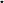 2. Στην περίπτωση που απαιτούνται άδειες για την κατασκευή της Εξωτερικής Εγκατάστασης από Δημόσιες Αρχές, με εξαίρεση τη λήψη άδειας, στις περιπτώσεις που απαιτείται, από την Εφορεία Νεότερων Μνημείων, ο Διαχειριστής, με την επιφύλαξη των προβλεπόμενων στην παράγραφο 2β του άρθρου 9, θα προχωρήσει τη σχετική διαδικασία για τη λήψη των απαιτούμενων αδειών και το Έργο θα κατασκευαστεί εντός των προθεσμιών που προβλέπονται από τον Κώδικα Διαχείρισης Δικτύου Διανομής από την ημερομηνία λήψης των απαιτούμενων αδειών. 3. Στην περίπτωση που απαιτείται η εγκατάσταση σταθμού μέτρησης-μείωσης πίεσης το χρονοδιάγραμμα ολοκλήρωσης του Έργου θα συμφωνείται μεταξύ του Διαχειριστή και του Αντισυμβαλλόμενου. 4. Ο Διαχειριστής δεν υποχρεούται να προβεί σε σύνδεση του Σημείου Παράδοσης αν:α) δεν καταβληθούν τα Τέλη Σύνδεσης ή τα Τέλη Επέκτασης εφόσον έχει συμφωνηθεί αυτά να προκαταβληθούν,β) δεν παρέχονται στο Διαχειριστή από τον Αντισυμβαλλόμενο οι απαραίτητες πληροφορίες που απαιτούνται και η δυνατότητα πρόσβασης στις εγκαταστάσεις του Αντισυμβαλλόμενου,γ) για λόγους που εκφεύγουν της ευθύνης του Διαχειριστή η Σύνδεση του νέου Σημείου Παράδοσης, ή η τροφοδοσία Φυσικού Αερίου, κρίνεται τεχνικά ανέφικτη ή επικίνδυνη, κατά το στάδιο της κατασκευής της Εξωτερικής Εγκατάστασηςδ) συντρέχουν γεγονότα που συνιστούν κατάσταση ανωτέρας βίας, και για όσο αυτά διαρκούν.Άρθρο 9 Εκτέλεση Έργου1. Το Έργο ανήκει κατά κυριότητα στο Διαχειριστή και εντάσσεται στο σύνολό του στο Δίκτυο Διανομής Φυσικού Αερίου στην περιοχή: …………...2. Πέραν των υποχρεώσεων περί κατασκευής του Έργου, όπως αυτό περιγράφεται στο Έντυπο Σύνδεσης Ακινήτου ο Διαχειριστής: α) υποχρεούται να ελέγχει, συντηρεί, επισκευάζει και εξασφαλίζει την καλή λειτουργία της Εξωτερικής Εγκατάστασης και προς τούτο θα προβαίνει, χωρίς επιβάρυνση του Αντισυμβαλλόμενου, στον τακτικό έλεγχό της, στη συντήρηση και επισκευή της και στη ρύθμιση, βαθμονόμηση και διακρίβωση των οργάνων της. Σε περίπτωση αιτήματος του Αντισυμβαλλόμενου που τροφοδοτείται από το Έργο για έκτακτο έλεγχο, αντικατάσταση ή τροποποίηση του συνόλου ή τμήματος της Εξωτερικής Εγκατάστασης, το σχετικό κόστος επιβαρύνει είτε το Διαχειριστή είτε τον Αντισυμβαλλόμενο/Τελικό Πελάτη σύμφωνα με τις διατάξεις του Κανονισμού Μετρήσεων.β) υποχρεούται να τηρεί εν γένει όλες τις υποχρεώσεις που απορρέουν από το Ν. 4001/2011, τον Κώδικα Διαχείρισης Δικτύου Διανομής και τον Κανονισμό Μετρήσεων χωρίς διακρίσεις.γ) δύναται, με την επιφύλαξη κάθε συμβατικού ή νόμιμου δικαιώματός του να προβαίνει σε διακοπή της τροφοδοσίας, αποσύνδεση και αποξήλωση της Εξωτερικής Εγκατάστασης, στις περιπτώσεις που προβλέπονται στις διατάξεις των άρθρων 30 έως 35 του Κώδικα Διαχείρισης Δικτύου Διανομής.3. Ο Αντισυμβαλλόμενος δηλώνει ρητά και ανεπιφύλακτα ότι:α) Συμφωνεί στην εκτέλεση του Έργου που απαιτείται για τη σύνδεση με το Δίκτυο Διανομής Φυσικού Αερίου, ακινήτου, όπως αυτό περιγράφεται στο Έντυπο Σύνδεσης Ακινήτου.β) Θα εξασφαλίσει τις άδειες, σε περίπτωση που απαιτείται από την Εφορείας Νεότερων Μνημείων, καθώς και όποια δουλειά απαιτείται, για τις όποιες εργασίες διέλευσης από ιδιωτική ιδιοκτησία τρίτου/τρίτων για την εκτέλεση του Έργου εκ μέρους του Διαχειριστή.γ) Το ακίνητο όπως και οι χώροι στους οποίους βρίσκεται και εδράζεται η Εσωτερική Εγκατάσταση, δομήθηκε σύμφωνα με και υπό τους όρους που προβλέπονται από την άδεια δόμησης. Οι εν λόγω χώροι έχουν την απαιτούμενη δομική επάρκεια για τη στήριξη και ασφαλή λειτουργία της εγκατάστασης αερίου.δ) Θα μεριμνήσει για την προετοιμασία των ερμαριών η των υποδοχών προστασίας του μετρητή σύμφωνα με τις τεχνικές προδιαγραφές του Διαχειριστή και αποδέχεται τα στοιχεία του Εντύπου Σύνδεσης Ακινήτου της παρούσας Σύμβασης Σύνδεσης.ε) Η χρήση του Φυσικού Αερίου στο Σημείο Παράδοσης θα πρέπει να είναι ταυτόσημη τόσο στην παρούσα Σύμβαση Σύνδεσης όσο και στη μελέτη Εσωτερικής Εγκατάστασης.στ) Θα χρησιμοποιήσει το Φυσικό Αέριο για τις παραπάνω δηλωθείσες χρήσεις.ζ) Ευθύνεται για τη σωστή και σύννομη λειτουργία του συνόλου των εγκαταστάσεων του και δηλώνει ότι έχει λάβει και διατηρεί όλα τα αναγκαία και προβλεπόμενα από το νόμο μέτρα ασφαλείας προς τούτο.η) Τελεί εν γνώσει ότι, οι τιμολογιακοί και φορολογικοί όροι που εφαρμόζονται από το Διαχειριστή βασίζονται στον Κώδικα Διαχείρισης Δικτύου Διανομής και στον Κανονισμό Τιμολόγησης.θ) Έλαβε γνώση και αποδέχεται τους Όρους του Εγχειριδίου Διαχείρισης Δικτύου Διανομής Φυσικού Αερίου.ι) Δεσμεύεται να γνωστοποιήσει αμέσως στο Διαχειριστή οποιαδήποτε μεταβολή των προαναφερθέντων δεδομένων της εγκατάστασης.ια) Δεσμεύεται να προβεί στην κατάθεση της εγγύησης/εγγυητικής επιστολής, ευθύς μετά την υπογραφή της παρούσας, εφόσον απαιτείται.ιβ) Επιτρέπει να καταχωρούνται τα ανωτέρω προσωπικά του δεδομένα, καθώς και τα στοιχεία των μετρήσεων στο αρχείο που διατηρεί ο Διαχειριστής και ρητά συναινεί στη χρήση των στοιχείων αυτών από συμβεβλημένους συνεργάτες του Διαχειριστή, αποκλειστικά για τους σκοπούς της ενημέρωσης του για το Φυσικό Αέριο, της Σύνδεσης Φυσικού Αερίου, της τεχνικής υποστήριξης και της αποστολής των σχετικών παραστατικών ή και σχετικής αλληλογραφίας, εξαιρουμένων των στοιχείων καταναλώσεων. Γνωρίζει ότι έχει δικαίωμα πρόσβασης στα δεδομένα που τον αφορούν, καθώς και δικαίωμα διόρθωσής τους.ιγ) Ευθύνεται αποκλειστικά για την έκδοση τυχόν αδειών ή εγκρίσεων που ενδέχεται να απαιτηθούν για την κατασκευή της Εσωτερικής Εγκατάστασης σύμφωνα με την κείμενη νομοθεσία καθώς και τυχόν εγκρίσεων ή/και αποφάσεων λοιπών συνιδιοκτησιών που αφορούν στη χρήση κοινόχρηστων ή /και κοινόκτητων χώρων.ιδ) Οφείλει να μεριμνήσει για την εγκατάσταση συσκευών αερίου επί της ιδιοκτησίας για την οποία υπογράφει την παρούσα σύμβαση σύνδεσης ή επί κοινοχρήστου χώρου του ιδίου ακινήτου διασφαλίζοντας ανά πάση στιγμή την πρόσβαση του Διαχειριστή στην Εσωτερική Εγκατάσταση για λόγους ασφαλείας.ιε) Υποχρεούται να τηρεί αρχείο της εσωτερικής εγκατάστασης αερίου, το οποίο οφείλει να παραδίδει στον εκάστοτε Τελικό Πελάτη, εφόσον ο τελευταίος δεν ταυτίζεται με τον Αντισυμβαλλόμενο.ιστ) Ο έλεγχος της Εσωτερικής Εγκατάστασης και η συνεπακόλουθη έκδοση Άδειας Χρήσης, αφορούν μόνο την τήρηση των εκάστοτε Κανονισμών Εσωτερικών Εγκαταστάσεων κατά τη στιγμή της έκδοσης και δεν υποκαθιστούν ούτε αναιρούν κατ’ οιονδήποτε τρόπο Πολεοδομικές, Πυροσβεστικές ή άλλες Διατάξεις και Κανονισμούς που αφορούν τη συγκεκριμένη ιδιοκτησία.    ιζ) Δεν θα προβαίνει σε οποιαδήποτε πράξη παρέμβασης, αντικατάστασης ή τροποποίησης της Εξωτερικής Εγκατάστασης και θα εξασφαλίζει ότι η εδαφική περιοχή υπεράνω της υπόγειας οδεύσεως της θα παραμείνει προσβάσιμη και ελεύθερη από εργασίες τρίτων.ιη) Η κατασκευή, μετατροπή ή συντήρηση της Εσωτερικής Εγκατάστασης θα πραγματοποιείται μόνο από πρόσωπα που κατέχουν αντίστοιχη επαγγελματική άδεια, σύμφωνα με την κείμενη νομοθεσία και τους Τεχνικούς Κανονισμούς. Δεν θα προβαίνει σε οποιαδήποτε πράξη παρέμβασης, αντικατάστασης ή τροποποίησης της εσωτερικής εγκατάστασης, χωρίς προηγούμενη θεώρηση από το Διαχειριστή της μελέτης εσωτερικής εγκατάστασης που έχει εκπονηθεί για το σκοπό αυτό.ιθ) Σε περίπτωση που η παρούσα συνάπτεται με τη χορήγηση στον Αντισυμβαλλόμενο ειδικής προσφοράς και ο Αντισυμβαλλόμενος δεν έχει ενεργοποιήσει της Εσωτερική του Εγκατάσταση εντός της χρονικής προθεσμίας που ορίζεται από την εκάστοτε ισχύουσα ειδική προσφορά, ο Διαχειριστής διατηρεί το δικαίωμα να αναζητήσει κάθε ειδική παροχή που έχει παρασχεθεί στον Αντισυμβαλλόμενο και ο τελευταίος υποχρεούται να καταβάλει στο Διαχειριστή τα ποσά που θα κατέβαλε αν δεν ίσχυαν οι όροι της ειδικής προσφοράς. Ο Αντισυμβαλλόμενος οφείλει να μην προχωρήσει σε καμία αλλαγή της ήδη υπάρχουσας εγκατάστασης θέρμανσης ή άλλων χρήσεων πριν την τοποθέτηση και ενεργοποίηση του μετρητή φυσικού αερίου από τον Διαχειριστή.κ) Δεσμεύεται να επιτρέπει την πρόσβαση εκπροσώπων του Διαχειριστή στην Εξωτερική και Εσωτερική Εγκατάσταση, ενδεικτικά για εργασίες καταγραφής ένδειξης, συντήρησης, τήρησης κανόνων ασφαλείας, επιθεώρησης και ελέγχου, διακοπής της τροφοδοσίας, αποσύνδεσης και αποξήλωσης μέρους ή όλης της Εξωτερικής Εγκατάστασης.κα) Δεσμεύεται να επιτρέψει την πρόσβαση για τη διεκπεραίωση των εργασιών αποξήλωσης του Σημείου Παράδοσης, σε περίπτωση που καταγγείλει την παρούσα Σύμβαση.κβ) Υποχρεούται να ενημερώνει άμεσα το Διαχειριστή για οποιαδήποτε μεταβολή στα δεδομένα και στοιχεία που αφορούν στην παρούσα, συμπεριλαμβανομένης της μεταβολής στοιχείων Τελικών Πελατών (πχ αλλαγή στοιχείων ιδιοκτήτη- μισθωτή, αλλαγή διαχειριστή κεντρικής θέρμανσης).4.  Σε περίπτωση εγκατάστασης σταθμού μέτρησης- ρύθμισης πίεσης (M/R) ο αντισυμβαλλόμενος, επιπρόσθετα, δηλώνει ρητά και ανεπιφύλακτα ότι:α) Σε περίπτωση που η πίεση τροφοδοσίας είναι μεγαλύτερη από 25 mbars υποχρεούται να έχει ασφαλίσει το σύνολο του ακινήτου συμπεριλαμβανομένων και των μηχανημάτων, μετρητών και λοιπών οργάνων του Σταθμού M/R, προσωπικού και τρίτων για πλήρη αποζημίωση κάθε ζημίας ή προσωπικής βλάβης, κατά των κινδύνων από τη χρήση Φυσικού Αερίου ή από πυρκαγιά, έκρηξη, φυσικών γεγονότων και άλλων κινδύνων, που τυχόν θα παρουσιάσουν επέκταση αποτελεσμάτων από την παρουσία Φυσικού Αερίου στο ακίνητο και να προσκομίσει το αποδεικτικό ασφάλισης στο Διαχειριστή.β) Υποχρεούται να εξασφαλίζει με δαπάνη του τη συνεχή παροχή ηλεκτρικού ρεύματος και τη σύνδεση με τηλεφωνική γραμμή για τη λειτουργία του Σταθμού M/R και βαρύνεται με όλες τις δαπάνες δημοτικών τελών, ύδρευσης και κάθε άλλη σχετική δαπάνη που έχει σχέση με το χώρο που καταλαμβάνει ο Σταθμός M/R, συμπεριλαμβανομένης και της περίφραξης και γενικά κάθε τέλος ή φόρο που σχετίζεται με την παρούσα  Σύμβαση.γ) Το ακίνητο επί του οποίου βρίσκεται ο χώρος εγκατάστασης του Σταθμού M/R είναι ελεύθερο παντός πραγματικού ή/και νομικού ελαττώματος το οποίο δύναται να περιορίσει την ακώλυτη χρήση του χώρου από τον Διαχειριστή.δ) Σε περίπτωση επιβολής οποιουδήποτε βάρους επί του ακινήτου επί του οποίου βρίσκεται ο χώρος εγκατάστασης του Σταθμού M/R, ιδίως σε περίπτωση αναγκαστικής εκτέλεσης αυτού, υποχρεούται να γνωστοποιεί στους επισπεύδοντες δανειστές και τρίτους ότι ο επί του χώρου εγκατάστασης του Σταθμού M/R ευρισκόμενος εξοπλισμός δεν ανήκει κατά κυριότητα στον Αντισυμβαλλόμενο, προκειμένου να απόσχουν οποιασδήποτε ενέργειας εις βάρος του εξοπλισμού αυτού.ε) Ο Αντισυμβαλλόμενος έχει λάβει όλα τα αναγκαία μέτρα και προβλεπόμενα από το Νόμο μέτρα ασφαλείας ώστε το σύνολο των εγκαταστάσεών του να δέχονται ακίνδυνα τυχόν μεταβολές της πίεσης του Φ.Α της τάξης του 20% της ονομαστικής πίεσης λειτουργίας της εσωτερικής εγκατάστασης η οποία θα είναι (0,025 bar). Άρθρο 10 Προσωπικά ΔεδομέναΤα Δεδομένα Προσωπικού Χαρακτήρα που αφορούν στην παρούσα σύμβαση, συλλέγονται και τυγχάνουν επεξεργασίας από τον Διαχειριστή, σύμφωνα με τις διατάξεις του Γενικού Κανονισμού (ΕΕ) 2016/679 και του Νόμου 4624/2019 για την προστασία των φυσικών προσώπων έναντι της επεξεργασίας των δεδομένων προσωπικού χαρακτήρα και κάθε εθνικού νομοθετήματος που εκδίδεται βάσει αυτού και τον εξειδικεύει.Ως Δεδομένο Προσωπικού Χαρακτήρα (ειδικής κατηγορίας ή μη) ορίζεται κάθε πληροφορία που αφορά ταυτοποιημένο ή ταυτοποιήσιμο φυσικό πρόσωπο, όπως το όνομα, το επίθετο, ο αριθμός ταυτότητας, τα δεδομένα θέσης ή στοιχεία που προσιδιάζουν στη σωματική, φυσιολογική, γενετική, ψυχολογική, οικονομική, πολιτιστική ή κοινωνική αυτού ταυτότητα.Τα Δεδομένα Προσωπικού Χαρακτήρα συλλέγονται από το Διαχειριστή, εντός των γεωγραφικών περιοχών που εμπίπτουν στην αρμοδιότητά του. Στο πλαίσιο των αρμοδιοτήτων του, ο Διαχειριστής του Δικτύου Διανομής, αναλαμβάνει την κατασκευή, συντήρηση, λειτουργία, διαχείριση και εκμετάλλευση του Δικτύου που ανήκει στην αρμοδιότητά του.Αποδέκτης των προσωπικών δεδομένων που αφορούν στην παρούσα Σύμβαση Σύνδεσης και Υπεύθυνος Επεξεργασίας είναι ο Διαχειριστής. Περαιτέρω, εκτός του Διαχειριστή, αποδέκτες των προσωπικών δεδομένων του Αντισυμβαλλόμενου δύναται να είναι:Α. Εξωτερικοί Συνεργάτες με τους οποίους συμβάλλεται ο Διαχειριστής:i) για την εκτέλεση εργασιών κατασκευής και επέκτασης του Δικτύου Διανομής Φυσικού Αερίου, ii) για την εκτέλεση εργασιών λειτουργίας και συντήρησης και άμεσης επέμβασης του Δικτύου Διανομής Φυσικού Αερίου, ιιι) για την εκτέλεση εργασιών και παροχή υπηρεσιών πληροφοριακών συστημάτων και μηχανογραφικής υποστήριξης.iv) για την παροχή λοιπών υπηρεσιών (πχ εξυπηρέτηση μέσω τηλεφωνικού κέντρου, ταχυδρομικών υπηρεσιών, προώθηση υπηρεσιών και υπηρεσίες διεξαγωγής ερευνών, τήρηση αρχείου, ενημέρωση οφειλετών μέσω εισπρακτικών ή /και δικηγορικών εταιρειών, υπηρεσίες τεχνικού ασφαλείας, υπηρεσίες υπαλλήλων εταιρειών προσωρινής απασχόλησης κα).Β. Οποιαδήποτε αρμόδια εποπτική, δημόσια ή δικαστική αρχή, εφόσον αυτό επιβάλλεται από το εκάστοτε ισχύον νομοθετικό πλαίσιο ή από δικαστικής απόφαση.4. Ο Διαχειριστής επεξεργάζεται τα Προσωπικά Δεδομένα του Αντισυμβαλλόμενου, εφόσον συντρέχει μία από τις ακόλουθες προϋποθέσεις. Συγκεκριμένα εφόσον:α) έχει έννομο συμφέρον, το οποίο δικαιολογεί την επεξεργασία συνολικά.β) είναι απαραίτητο για την εκτέλεση Σύμβασης Σύνδεσης, η οποία έχει συναφθεί μεταξύ του Αντισυμβαλλόμενου και του Διαχειριστή .γ) είναι απαραίτητο για τη συμμόρφωση με υποχρέωση που επιβάλλεται στον Διαχειριστή από την ισχύουσα νομοθεσία, τους Εθνικούς και Ενωσιακούς κανονισμούς ή από κυβερνητική αρχή.δ) υφίστανται καταστάσεις για τη διαφύλαξη ζωτικού συμφέροντος του Αντισυμβαλλόμενου ή άλλου προσώπου, ιδίως σε περιπτώσεις εκτάκτου ανάγκης που απειλούν τη ζωή, την υγεία ή την ασφάλεια του Αντισυμβαλλόμενου ή άλλου ατόμου.ε) Ο Διαχειριστής έχει υποχρέωση εκπλήρωσης καθήκοντος προς εξυπηρέτηση του δημοσίου συμφέροντος ή κατά την άσκηση των αρμοδιοτήτων που της έχουν ανατεθεί.στ) Ο Διαχειριστής έχει αποκτήσει την ελεύθερη και ρητά συγκατάθεσή του Αντισυμβαλλόμενου, στις περιπτώσεις που απαιτείται από την ισχύουσα νομοθεσία.5.  Σκοπός της Επεξεργασίας των Δεδομένων Προσωπικού Χαρακτήρα που αφορούν στην παρούσα Σύμβαση Σύνδεσης είναι η εκτέλεση της παρούσας Σύμβασης, περιλαμβανομένης της παροχής υπηρεσιών Βασικής Δραστηριότητας Διανομής, καθώς και αυτής των Επικουρικών Υπηρεσιών, κατά τα οριζόμενα στον Κώδικα Διαχείρισης Δικτύου Διανομής Φυσικού Αερίου. Σε περίπτωση περαιτέρω επεξεργασίας των Δεδομένων Προσωπικού Χαρακτήρα του Αντισυμβαλλόμενου, που δεν σχετίζεται με την παρούσα Σύμβαση Σύνδεσης, θα ζητείται από το Διαχειριστή η προηγούμενη συγκατάθεση του Αντισυμβαλλόμενου, για τη νέα αυτή επεξεργασία εφόσον αυτή απαιτείται. Η παροχή δεδομένων προσωπικού χαρακτήρα στο πλαίσιο του ανωτέρω σκοπού αποτελεί συμβατική υποχρέωση και η μη παροχή τους θα επηρεάσει την ορθή εκτέλεση της Σύμβασης Σύνδεσης ή και θα καταστήσει αυτή μη εφικτή.6. Ο Αντισυμβαλλόμενος ως φυσικό πρόσωπο τα Δεδομένα Προσωπικού Χαρακτήρα του οποίου συλλέγει και επεξεργάζεται ο Διαχειριστής ως Υπεύθυνος Επεξεργασίας, έχει τα ακόλουθα δικαιώματα:α) Το δικαίωμα να έχει πρόσβαση στα προσωπικά δεδομένα του που διατηρεί ο Διαχειριστής και να ζητήσει αντίγραφο αυτών εφόσον διατηρούνται αυτά σε ηλεκτρονική ή ψηφιακή μορφή.β) Το δικαίωμα να ζητήσει από το Διαχειριστή τη διαγραφή των προσωπικών του δεδομένων όταν δεν είναι πλέον απαραίτητο να τηρούνται τα δεδομένα αυτά.γ) Το δικαίωμα να ζητήσει από το Διαχειριστή τη διαγραφή των προσωπικών του δεδομένων όταν δεν είναι πλέον απαραίτητο να τηρούνται τα δεδομένα αυτά.δ) Το δικαίωμα να ανακαλέσει τη συγκατάθεσή του για την επεξεργασία ανά πάσα στιγμή και χωρίς κάποια οικονομική επιβάρυνση.ε) Το δικαίωμα να ζητήσει από το Διαχειριστή να του παρέχει τα προσωπικά αυτού δεδομένα και, ει δυνατόν, να διαβιβάζει τα δεδομένα αυτά απευθείας σε άλλον υπεύθυνο επεξεργασίας δεδομένων (γνωστό ως δικαίωμα φορητότητας των δεδομένων).στ) Το δικαίωμα να ζητήσει περιορισμό στην περαιτέρω επεξεργασία των προσωπικών του δεδομένων, όταν  υπάρχει διαφωνία σχετικά με την ακρίβεια ή την επεξεργασία των δεδομένων αυτών.ζ) Το δικαίωμα να διατυπώνει αντιρρήσεις κατά της επεξεργασίας δεδομένων προσωπικού χαρακτήρα.Σε περίπτωση άσκησης ενός εκ των ανωτέρω αναφερομένων δικαιωμάτων εκ μέρους του Αντισυμβαλλόμενου, ο Διαχειριστής, θα λάβει κάθε δυνατό μέτρο για την ικανοποίηση του αιτήματός του εντός ενός (1 ) μηνός από τη λήψη αυτού, ενημερώνοντάς τον γραπτώς για την ικανοποίηση του αιτήματος του, ή τους λόγους που εμποδίζουν την εκ μέρους του άσκηση, ή και την ικανοποίηση ενός ή και περισσότερων εκ των ως άνω αναφερόμενων δικαιωμάτων σύμφωνα με τον Γενικό Κανονισμό Προστασίας Δεδομένων.Περαιτέρω, ο Αντισυμβαλλόμενος διατηρεί το δικαίωμα της υποβολής Καταγγελίας στην αρμόδια Αρχή Προστασίας Δεδομένων Προσωπικού Χαρακτήρα. 7. Για την άσκηση από τον Αντισυμβαλλόμενο όλων των σχετικών δικαιωμάτων του, ιδίως, την υποβολή παραπόνων, ερωτήσεων ή οποιουδήποτε ερωτήματος σχετικά με την επεξεργασία των προσωπικών του δεδομένων, μπορεί να επικοινωνήσει στο τηλέφωνο: 2311-990-100 email privacy@hengas.gr. 8. Τα δεδομένα που αναφέρονται στη σύμβαση τηρούνται καθόλη τη χρονική διάρκεια της ισχύος της παρούσας Σύμβασης Σύνδεσης, καθώς και για χρονικό διάστημα που ορίζεται βάσει της κείμενης νομοθεσίας και της σχετικής πολιτικής διατήρησης δεδομένων που εφαρμόζει ο Διαχειριστής. Μετά το πέρας της ως άνω περιόδου διακράτησης, τα δεδομένα αυτά θα διαγραφούν ή /και θα  καταστραφούν. Σε ορισμένες περιπτώσεις, μπορεί να διατηρηθούν συγκεκριμένα προσωπικά δεδομένα του Αντισυμβαλλόμενου, πέραν του ανωτέρω χρονικού διαστήματος, λόγω πιθανών νομικών υποχρεώσεων ή/και έννομων συμφερόντων όπως για παράδειγμα για φορολογικούς ή άλλους νομικής φύσης λόγους, καθώς και για την ασφάλεια του Δικτύου Διανομής Φυσικού Αερίου.9. Με την υπογραφή της παρούσα Σύμβασης Σύνδεσης ο Αντισυμβαλλόμενος δηλώνει ρητά ότι, έχει ενημερωθεί για την επεξεργασία των προσωπικών του δεδομένων και αποδέχεται την επεξεργασία αυτών από το Διαχειριστή όπως αναλυτικά αναφέρεται στο κείμενο της παρούσας Σύμβασης Σύνδεσης. Περαιτέρω πληροφορίες σχετικά με την επεξεργασία των προσωπικών δεδομένων του Αντισυμβαλλόμενου, ο τελευταίος έχει τη δυνατότητα να ενημερωθεί σχετικά από την Πολιτική Απορρήτου του Διαχειριστή στο σύνδεσμο https://www.hengas.gr/politiki-aporritou.10. Ο Διαχειριστής δηλώνει ότι, θα λάβει κάθε απαραίτητο τεχνικό και οργανωτικό μέτρο, ώστε να μη θίγονται, παραβιάζονται ή τίθενται σε κίνδυνο τα δικαιώματα και οι ελευθερίες των φυσικών προσώπων, τα δεδομένα των οποίων ενδέχεται οι υπάλληλοι ή /και συνεργάτες του να επεξεργαστούν για τις ανάγκες της εκτέλεσης της παρούσας Σύμβασης Σύνδεσης.11. Σε περίπτωση διαμοιρασμού ή από κοινού επεξεργασίας δεδομένων προσωπικού χαρακτήρα, μεταξύ του Διαχειριστή και των συνεργατών του, αμφότεροι δεσμεύονται να συνάψουν τη σχετική σύμβαση που θα απαιτηθεί, σύμφωνα με τα οριζόμενα στις διατάξεις του Γενικού Κανονισμού (ΕΕ) 2016/679.Άρθρο 11 Καταγγελία Σύμβασης Σύνδεσης1. α) Κατά τη διάρκεια και μετά την ολοκλήρωση του Έργου και την καταβολή των προβλεπόμενων Τελών Σύνδεσης, ο Αντισυμβαλλόμενος, δύναται να καταγγείλει τη Σύμβαση Σύνδεσης οποτεδήποτε και να ζητήσει αποξήλωση της Εξωτερικής Εγκατάστασης κατά τα προβλεπόμενα στον Κώδικα Διαχείρισης Δικτύου Διανομής Φυσικού Αερίου.   β) Σε περίπτωση καταγγελίας εκ μέρους του Αντισυμβαλλόμενου από τη Σύμβαση Σύνδεσης, για λόγους που δεν οφείλονται σε υπαιτιότητα του Διαχειριστή μετά την ολοκλήρωσης των εργασιών (τοποθέτηση μετρητικής διάταξης), ο Διαχειριστής παρακρατεί το 100% των Τελών Σύνδεσης εφόσον αυτά έχουν καταβληθεί ή χρεώνει το 100% των Τελών σύνδεσης εφόσον δεν έχουν προκαταβληθεί. Σε περίπτωση που τυχόν έχει καταβληθεί εγγύηση σύμφωνα με το άρθρο 6 της παρούσας και δεν έχουν καταβληθεί τα Τέλη Σύνδεσης ή τα Τέλη Επέκτασης ή άλλες οφειλές του Αντισυμβαλλόμενου που απορρέουν από την εκτέλεση του Έργου, η εγγύηση αυτή θα καταπίπτει υπέρ του Διαχειριστή και θα συμψηφίζεται μέχρι του ποσού που θα καλύπτει το σύνολο των ληξιπρόθεσμων οφειλών του Αντισυμβαλλόμενου, κατά τα ανωτέρω. Επιπλέον, ο Διαχειριστής δύναται να αξιώσει το κόστος αποξήλωσης εξωτερικής εγκατάστασης.2. Ο Διαχειριστής δύναται να καταγγείλει τη Σύμβαση Σύνδεσηςα) Σε περίπτωση μη χορήγησης των απαραίτητων στοιχείων και πληροφοριών για την εκτέλεση των εργασιών της Εξωτερικής Εγκατάστασης, εξουσιοδοτήσεων ή/και μη παραχώρησης δουλειών σύμφωνα με τα προβλεπόμενα στα άρθρα 8 και 9 ανωτέρω.β) Σε περίπτωση έκτακτων ανυπέρβλητων τεχνικών προβλημάτων που καθιστούν αδύνατη την κατασκευή της Σύνδεσης. Στην περίπτωση αυτή επιστρέφονται τυχόν ποσά που έχει καταβάλει ο Αντισυμβαλλόμενος εντός ενενήντα (90) ημερών από την ειδοποίηση του Διαχειριστή για την αδυναμία υλοποίησης του Έργου και η εγγυητική επιστολή /εγγύηση, εφόσον αυτή έχει καταπέσει.γ) Σε περίπτωση που διαπιστωθεί ότι η Εσωτερική Εγκατάσταση δεν είναι σύμφωνη με τους Κανονισμούς και προδιαγραφές του Διαχειριστή.δ) Σε περίπτωση μη καταβολής του ανταλλάγματος για την κατασκευή του Έργου σύμφωνα με τους όρους της Σύμβασης Σύνδεσης.ε) Στις περιπτώσεις μη άρσης παραβιάσεων σύμφωνα με το άρθρο 31 του Κώδικα Διαχείρισης Δικτύου Διανομής και ιδίως : (i) Σε κάθε περίπτωση που έχει υπαιτίως προκληθεί από τον Αντισυμβαλλόμενο/Τελικό Πελάτη βλάβη ή παραβίαση του Μετρητή ή/και του σταθμού M/R ή σε περίπτωση κλοπής, ή απόπειρας κλοπής Φυσικού Αερίου από το Δίκτυο Διανομής, σύμφωνα με τα οριζόμενα στις διατάξεις του άρθρου 74 του Κώδικα Διαχείρισης Δικτύου Διανομής..  (ii) Όταν μεταβιβάζεται, χωρίς να προβλέπεται σχετικό δικαίωμα, Φυσικό Αέριο σε τρίτους ή το Φυσικό Αέριο καταναλώνεται για χρήσεις διαφορετικές από αυτές που δηλώθηκαν κατά τη σύναψη της Σύμβασης Σύνδεσης.  (iii)Όταν ο Αντισυμβαλλόμενος/Τελικός Πελάτης παραβιάζει τους κανονισμούς ασφαλείας και εξαιτίας αυτής της παραβίασης δεν μπορεί ο Διαχειριστής να διασφαλίσει την απρόσκοπτη ροή του Φυσικού Αερίου ή γίνεται μη συμβατική κατανάλωση Φυσικού Αερίου.(iν) Όταν παρακωλύεται η ελεύθερη είσοδος των υπαλλήλων του Διαχειριστή, ή εξουσιοδοτημένων εκπροσώπων αυτού, στους σχετικούς χώρους, είτε για την καταγραφή των καταναλώσεων, είτε για την επιθεώρηση της Εσωτερικής ή/και Εξωτερικής Εγκατάστασης, καθώς και για την εκτέλεση εργασιών που είναι απαραίτητες για την τροποποίηση Σημείου Παράδοσης σύμφωνα με το άρθρο 29 του Κώδικα Διαχείρισης Δικτύου Διανομής.v) Στην περίπτωση που δεν έχει γίνει χρήση της εσωτερικής εγκατάστασης για χρονικό διάστημα τουλάχιστον δώδεκα (12) συνεχόμενων μηνών.(vi) Στην περίπτωση που δεν υφίσταται σε ισχύ Σύμβαση Χρήσης Δικτύου Διανομής που περιλαμβάνει το Σημείο Παράδοσης.3. Έκαστο των Mερών δικαιούται να καταγγείλει την παρούσα Σύμβαση Σύνδεσης με έγγραφη δήλωσή του προς το αντισυμβαλλόμενο Μέρος εάν οποιοδήποτε Μέρος δεν εκπληρώσει ή εκπληρώσει πλημμελώς οποιαδήποτε υποχρέωση του που απορρέει από την παρούσα Σύμβαση Σύνδεσης, καθώς και το σχετικό νομοθετικό και ρυθμιστικό πλαίσιο.Άρθρο 12 Επίλυση ΔιαφορώνΜε την επιφύλαξη του άρθρου 6 του Κώδικα Διαχείρισης Δικτύου Διανομής, για κάθε διαφορά που ανακύπτει μεταξύ του Διαχειριστή και του Αντισυμβαλλόμενου θα γίνεται προσπάθεια φιλικής διευθέτησης.Σε περίπτωση μη επίτευξης φιλικής διευθέτησης της διαφοράς, οι συμβαλλόμενοι στην παρούσα δύνανται να προσφύγουν σε δικαστική επίλυση αυτής. Σε αυτή την περίπτωση, ορίζονται ως αρμόδια τα δικαστήρια της πόλης της ΘεσσαλονίκηςΆρθρο 13 Ανωτέρα ΒίαΣε περίπτωση επέλευσης Περιστατικού Ανωτέρας Βίας, όπως αυτό ορίζεται στο άρθρο 8 του Κώδικα Διαχείρισης Δικτύου Διανομής, τα Μέρη δεν θα ευθύνονται για την μη εκπλήρωση, μερικώς ή ολικώς των υποχρεώσεών τους που απορρέουν από την παρούσα, για όσο χρονικό διάστημα αυτό θα διαρκέσει, περιλαμβανομένου του ευλόγου χρόνου αποκατάστασης των συνεπειών του. Κανένα Περιστατικό Ανωτέρας Βίας δεν απαλλάσσει τον Αντισυμβαλλόμενο /Τελικό Πελάτη από την εμπρόθεσμη εξόφληση των οικονομικών του υποχρεώσεων προς τον Διαχειριστή από τη λειτουργία της Σύμβασης Σύνδεσης μέχρι την επέλευση του ως άνω Περιστατικού.Σε περίπτωση επέλευσης Περιστατικού Ανωτέρας Βίας, το συμβαλλόμενο Μέρος που υπέστη το Περιστατικό οφείλει να γνωστοποιήσει εντός πέντε (5) ημερών, από την ημέρα που συνέβη το Περιστατικό, στον αντισυμβαλλόμενο Μέρος την επέλευση του Περιστατικού μέσω των επίσημων μέσων επικοινωνίας του Διαχειριστή όπως αυτά αναφέρονται στο άρθρο 17 του Κώδικα Διαχείρισης Δικτύου Διανομής. Παράλειψη ή καθυστέρηση πραγματοποίησης της άνω ενημέρωσης από το Μέρος στο οποίο συνέβη το Περιστατικό, συνεπάγεται τη μη αποδοχή από το άλλο Μέρος του γεγονότος ως γεγονότος ανωτέρας βίας που δικαιολογεί τη μη εκπλήρωση, ολικώς ή μερικώς, της Σύμβασης Σύνδεσης.Σε περίπτωση που το Περιστατικό Ανωτέρας Βίας ή τα αποτελέσματά του διαρκέσουν πέραν των τριάντα (30) ημερών ή εν πάση περιπτώσει δεν καθίσταται προβλέψιμη η διάρκεια αυτή, τα Μέρη θα επανεξετάσουν τη δυνατότητα συνέχισης της Σύμβασης Σύνδεσης.Άρθρο 14 Τελικές ΔιατάξειςΓια οποιοδήποτε ζήτημα δεν ρυθμίζεται στη Σύμβαση Σύνδεσης, ισχύουν τα προβλεπόμενα στις διατάξεις του Κώδικα Διαχείρισης Δικτύου Διανομής, στον Κανονισμό Τιμολόγησης και στον Κανονισμό Μετρήσεων.Σε πίστωση των ανωτέρω, η Σύμβαση υπογράφεται σε δύο (2) αντίγραφα ως ακολούθως:Ο ΔΙΑΧΕΙΡΙΣΤΗΣ 	Ο ΑΝΤΙΣΥΜΒΑΛΛΟΜΕΝΟΣΚΩΔΙΚΟΣ ΗΚΑΣΠ:ΚΩΔΙΚΟΣ ΑΙΤΗΣΗΣ:ΑΡΙΘΜΟΣ ΣΥΜΒΑΣΗΣ:ΣΤΟΙΧΕΙΑ ΑΝΤΙΣΥΜΒΑΛΛΟΜΕΝΟΥΣΤΟΙΧΕΙΑ ΑΝΤΙΣΥΜΒΑΛΛΟΜΕΝΟΥΟνοματεπώνυμο / Επωνυμία Εταιρείας:Ονοματεπώνυμο / Επωνυμία Εταιρείας:Διεύθυνση /Έδρα:Διεύθυνση /Έδρα:Πόλη:Πόλη:E-mail:E-mail:Τηλ. Επικοινωνίας:Τηλ. Επικοινωνίας:Α.Φ.Μ:Α.Φ.Μ:ΔΟΥ:ΔΟΥ:ΠΕΡΙΓΡΑΦΗ ΕΡΓΟΥΔιεύθυνση Ακινήτου:Ύπαρξη Παροχής:Αρ. Ανεξάρτητων Διαμερισμάτων:Διεύθυνση Παροχής Φ.Α.:Είδος Ακινήτου/ Σημείου Παράδοσης:Εγκατεστημένη Ισχύς:Κατηγορία Μετρητή:Χρήση Φ.Α.:Τέλη Σύνδεσης:Τέλη Επέκτασης:Έκπτωση:ΦΠΑ:Τελικό Ποσό Πληρωμής:Τρόπος Πληρωμής:Τρόπος Καταβολή: